НОВАЯ МЕРА СОЦИАЛЬНОЙ ПОДДЕРЖКИ при рождении первого ребенка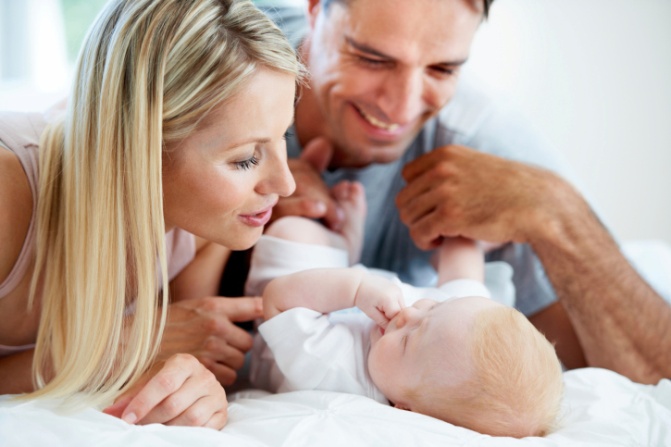  Законодательная база базаЗакон Липецкой области от 27.03.2009 №259-ОЗ «О социальных, поощрительных выплатах и мерах социальной поддержки в сфере семейной и демографической политики, а также лицам, имеющим особые заслуги перед Российской Федерацией и Липецкой областью».Получатель социальной выплатыЖенщина, родившая первого ребенка, в возрасте от 18 до 24 лет (включительно). Право женщины на единовременную выплату прекращается и возникает у отца ребенка при условии совместного проживания с ребенком в случаях смерти женщины, объявления ее умершей, лишения женщины родительских прав.Условия социальной выплатыПраво на единовременную социальную выплату женщинам, родившим первого ребенка в возрасте от 18 до 24 лет (включительно), возникает у женщины при условии рождения ребенка после 31 декабря 2018 года и совместного проживания с ребенком.Размер социальной выплатыРазмер единовременной выплаты -85 000рублей.Сроки подачи заявленияЗаявление о назначении единовременной выплаты может быть подано в любое время, при условии обращения за назначением не позднее одного года со дня рождения первого ребенка.Необходимые документы1.Документ, удостоверяющий личность;2. Свидетельство о рождении ребенка;3.Документ, подтверждающий совместное проживание ребенка с заявителем, выданный организацией, уполномоченной на его выдачу;При обращении за выплатой отцом ребенка, необходимо предоставить документ, подтверждающий объявление женщины умершей, лишение ее родительских прав, совершение женщиной в отношении своего ребенка умышленного преступления.Куда обращаться Для получения выплаты заявителю необходимо обратиться в учреждение социальной защиты населения по адресу:  г. Липецк, ул. Зегеля, д.2, каб. 29. Телефон для консультаций:. 25-70-11, 25-70-91